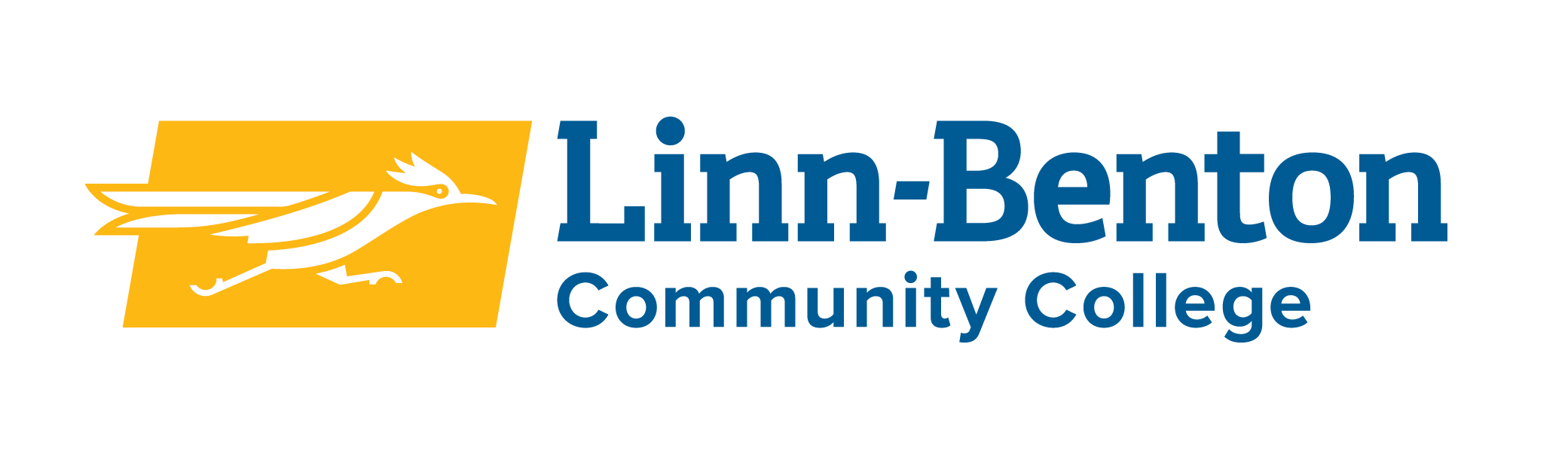 ED 216 - Purpose, Structure and Function of Education in a Democracy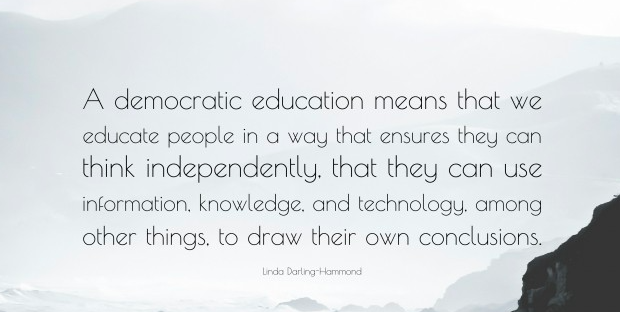 Meets on Tuesdays and Thursdays 10-11:20 am in Takena HallCRN: 21815Instructor InformationInstructor: Kanoe Bunney                                                      	       Email: bunneyk@linnbenton.eduCredits: 3                                                                                   	    Office: MKH 111A, phone: 541-236-4927Class Sessions: Tuesdays and Thursdays: 10-11:20 am Takena 207                                                                                                                	Office Hours: In-person hours: Tuesdays; 11:30-12:30 and Thursdays: 11:30-12:30 pm; Wednesdays: 7 pm via zoom.  Make an appointment for a virtual session using the link provided beneath my picture on the course moodle page starting September 26.*In the event we are unable to hold class on campus, due to an unforeseen circumstance, please click on this zoom link: https://linnbenton.zoom.us/j/4238168686 so we may hold a virtual class.  Password: LBmkh111ACourse Access on MoodleVisit www.linnbenton.edu; sign in using your X number and password. COURSE DESCRIPTIONIntroduction to the historical, social, philosophical, political, legal and economic foundations of education in Oregon, the United States, and other countries in order to provide a framework from which to analyze contemporary educational and environmental issues in various schools, communities, and workplaces. (Matches OSU catalog).DIFFERENCE, POWER, AND DISCRIMINATION COURSE (DPD)ED 216: Purpose, Structure, & Function of Education in a Democracy fulfills the Difference, Power, and Discrimination (DPD) requirement of the Core Education (at Oregon State University). The DPD requirement engages students in the intellectual examination of the complexity of the structures, systems, and ideologies that sustain discrimination and the unequal distribution of power and resources in society. The unequal distribution of social, economic, and political power in the United States and in other countries is sustained through a variety of individual beliefs and institutional practices. These beliefs and practices have tended to obscure the origins and operation of social discrimination such that this unequal power distribution is often viewed as the natural order. Examination of the DPD course material will enhance meaningful democratic participation in our diverse community and our increasingly multicultural U.S. society. COURSE LEARNING OUTCOMESAnalyze current issues in education through historical, sociological, political and philosophical lenses.Identify the major philosophical orientations in education and relate them to contemporary issues and trends.Identify the laws that impact education in schools, communities, and workplaces.DIFFERENCE, POWER AND DISCRIMINATION OUTCOMES (DPD)Explain how difference is socially constructed.Using historical and contemporary examples, describe how perceived difference, combined with unequal distribution of power across economic, social, and political institutions, result in discrimination.Analyze ways in which the interactions of social categories such as race, ethnicity, social class, gender, religion, sexual orientation, disability and age are related to difference, power and discrimination in the United States. (Matches OSU requirements). COURSE TOPICS:●  	Access and equity issues in education in the United States●  	The multicultural history of education in the United States●  	Equity and school funding in the United States●  	The business model of public education in the United States●  	Accountability in the United States●  	Schools, politics, and social change in the United States●  	School reform in the United States●  	School choice in the United States●  	School law in the United States●  	Philosophy and education in the United States●  	Reflective practice as liberatory pedagogy●  	International comparisons of students/systemsATTENDANCE/PARTICIPATIONSince this is a face-to-face course, our work takes place in-person, face to face on Mondays AND assignments which support learning are posted online.  You are expected to come to class regularly and contribute to our class learning community through group discussions and interactions. You are expected to visit our class site on a regular basis, participate in discussions and be prepared to build upon the content of the assigned readings.Appropriate participation will be considered in the final grading (if your final grade is borderline, this can push you up or down). Appropriate participation includes speaking knowledgeably, listening to others, and asking constructive questions.· You are responsible for your own learning. During the course, the instructor may opt to present live mini-lessons and you can choose to attend and get the most from the session.  The exams and quizzes include material from assigned readings, videos, Moodle notes, and discussions.*If you are sick or miss class for any reason, please contact the instructor.  As a student, you are responsible for your own learning and need to submit in class assignments, or exit tickets within one week of your absence.  Requirements for missing class to recoup some of the attendance points: a) contact 1-2 classmates and get the notes and summary of the session b) schedule a 15 minute appointment with the instructor before the next class session-for first missed class only.COVID CONCERNSMasks are optional.  Please respect the choices of others.ACADEMIC HONESTYRead LBCC’s statement here.Students at LBCC are responsible for pursuing their studies with honesty and fairness, and in a manner that respects the rights and dignity of others. Students must not engage in acts of dishonesty. Academic dishonesty includes, but is not limited to, such acts as forgery, changing or misuse of college documents and records of identification, cheating, plagiarism, aiding or abetting cheating or plagiarism, knowingly furnishing false information to the college, violating copyright or trademark, or copying college software.Plagiarism is a type of academic dishonesty that involves the theft of another person’s idea, words, images, music/sounds, or creative works and/or deceit in the representation of who created the work by not properly crediting sources. Plagiarism, one form of cheating or dishonesty, is not just the failure to give credit for an exact quotation. Plagiarism includes both intentional and unintentional acts.In this class, if you engage in plagiarism on an assignment, you will receive a 0 for this assignment.  You will also be reported to Jill Childress, who directs the Board of Student Conduct.  For this reason, we will use Turnitin, a software system which checks for plagiarism, when you submit assignments on Moodle. Inclusive PracticeLBCC is committed to inclusiveness and equal access to higher education. If you have approved accommodations through Accessibility Resources and would like to use your accommodations in the class, please talk to your instructor as soon as possible to discuss your needs. If you believe you may need accommodations but are not yet registered with Accessibility Resources, please visit their website at www.linnbenton.edu/accessibilityresources for steps on how to apply for services or call (541) 917-4789.Phone/Laptop PolicyOccasionally phones may be used to find information, take a poll, play a game such as Wooclap or Kahoot, or used to project information.  Phones and laptops can also distract us.  Please be responsible and stay present and on task for the duration of our class session.  I ask that you be fully present while you are in class and if you need to send a text, or answer a call, kindly be respectful of other classmates and step outside.  I recognize some life events call on us and we need to be in communication with others. If you continue to look at your phone while someone is speaking or presenting, you may be asked to step outside.  Please respect others.  THE ACTIVE LEARNING CLASSROOMThis class is taught in LBCC’s Active Learning Classroom. This deliberate choice of class learning environment deepens the learning of DPD outcomes as it stimulates the connections between theory and practice. Students deconstruct their own learning experiences in a class which employs critical thinking activities such as paired discussions, interactive book groups, daily exit questions, multiple viewpoint analysis and analysis of current events.CLASS MATERIALS AND Course Moodle ShellWhile print copies are provided in class, the syllabus and all assignments for this class can be accessed on Moodle.CLASS NOTESDuring the course of the term, you are required to sign up for a note-taking session.  One or two classmates are asked to take notes and reflect on the main topics and activities.  At the beginning of the following class period, the students present their understanding of the previous class session to the class.  This exercise helps us all stay on track. Exit TicketsAt the end of most sessions, your response to an essential question is required upon your exit from the class.SUBMITTING ASSIGNMENTS & CHECKING YOUR GRADESStudents will submit most assignments on Moodle and use the tool, Turnitin.  Turnitin is an anti-plagiarism software. Because of the late policy and the student contract, the instructor will also provide you with a google document so that you can track your grades.REQUIRED TEXTTeachers, Schools, and Society: A Brief Introduction to Education (6th edition) by David Miller Sadker & Karen R. Zittleman. This text is available as a DDA text and can be accessed through a site called Vitalsource through our course Moodle site.  NOTE: Copies of the 4th edition of the text are on reserve in the library. Students can check them out for two hours or three days.COURSE REQUIREMENTS AND EVALUATIONWhat types of assignments, assessments and participation are expected of students?Class Participation-Each class, you are expected to come prepared with the required task for the session.  Please read the required text, article before you arrive.  Please see the policy regarding missed class sessions. (5 points). Failure to attend regularly may jeopardize your ability to pass this course.Quizzes-Most weeks students will complete an in-class quiz.  Quizzes can be given at any time and may not always be on the syllabus.  Make up quizzes can be taken in the Testing Center on Campus. During Week 1, the quiz will be offered only online.Class Assistants-3 per week: Discussion Leaders, Material Managers, Picture Posters, General Assisting and Grade Auditor.  As an active member of our class community, the instructor will ask for volunteers to help with dissemination of materials, and with the documentation of activities through photographs. These materials and documents are for every class member’s use.  Please consider volunteering for these tasks.  Volunteers can receive extra credit for participation.  Exit Tickets-Can take the form of closing questions, quizzes and activities completed and assigned in class. (10 points each)Online Assignments: Historical Timeline Assignment, Google Slides/Graphics- Philosophy Inventory, Where do you Stand Questionnaire?, Niche AssignmentReflections (10 points)-may be completed in an in-class notebook.  Notebooks provide a way for students to dialog with the instructor, make sense of the material and reflect on the content of the course.Forum Posts-State your understanding of a concept and provide evidence.  Respond to other posts from other classmates. Reading (Chapter) Notes, Focus Question Responses, Other Assignments (10 points)Informational Interview Assignment-Students choose to interview two individuals in their desired field of interest. Identify an individual by the end of Week 2 (50 points)Book Synopsis Assignment and In-Class Book Presentation in small groups (100 points)Extra Credit: School Board Meeting Essay (20 points); Any visit or consultation with the Writing Center (5 points).  Extra credit points tallied at the end of the term and can possibly move your point average to the next grade.Midterm-(In class Jeopardy & Reflection) (Quiz-10-20 points; Midterm: 50 points)Final Exam (Small Group Presentations): (75 points).  GRADINGA 90-100%   B 80-89%   C 70-79%  D 60-69%   F 0%-59.9%ASSIGNMENTSSome assignments will be turned in during class sessions while others require you to turn them in through our Moodle page. When you submit assignments, I commit to grading them in a timely fashion and providing helpful feedback. If you submit an assignment on time, you have the opportunity to rewrite and resubmit for a better grade.  It is to your benefit that all assignments be turned in on time. That being said, you may turn in late assignments. I will not apply the same time or feedback standards to late assignments and I will grade late assignments in the order that I receive them. With a few exceptions, Assignment due dates are target dates.*Assignments due during weeks 1-3 may be turned in by Sat. at midnight of Week 3.*Assignments due during weeks 4-6 may be turned in by Sat at midnight of Week 6*Assignments due during weeks 7-9 may be turned in by Sat at midnight of Week 9.I encourage you to submit rewrites in order to improve your writing and possibly earn a higher grade.  Rewrites are due within one week of receiving feedback. Exceptions: Week 1: Students must submit the exit ticket and complete the Week One quiz by Saturday to remain in the course.  The college must adhere to student-drop deadlines to ensure that those who are enrolled in the course remain in the course. 1. All assignments (submitted on Moodle) should be double-spaced and written in 12-point Times font2. Use a standard format (APA or MLA) for all citations.3. Submit assignments using the dropboxes on Moodle. Sometimes assignments will be submitted in class.  Please note that the Writing Center offers assistance and can work with you during any stage of the writing process, from brainstorming to final proofreading.4. Please use this standard for saving and submitting assignments: Last name _ (name of assignment).  Example: Bunney_InfoInterview5. Rewrites are strongly encouraged.  An assignment submitted on time or before the due date can be rewritten and resubmitted for a higher grade.  Writing is a process.  However, assignments that are submitted after the target due date.VETERANSVeterans and active duty military personnel with special circumstances are welcome and encouraged to communicate these, in advance if possible, to the instructor.CAMPUS RESOURCESLBCC is committed to inclusiveness and equal access to higher education. If you have approved accommodations through the Center for Accessibility Resources (CFAR) and would like to use your accommodations in this class, please talk to your instructor as soon as possible to discuss your needs. If you believe you may need accommodations, but are not yet registered with CFAR, please go to http:/linnbenton.edu/cfar for steps on how to apply or call 541-917-4789.LBCC Roadrunner Resources - Housing and FoodAny student who has difficulty affording groceries or food, or who lacks a safe and stable place to live, is urged to contact a Student Resource Navigator in the Roadrunner Resources Office (T-112): Amanda Stanley, stanlea@linnbenton.edu, 541-917-4877. The navigator can connect students to resources. Furthermore, please talk with your instructor if you are comfortable doing so.Email TemplateDear ________, Professor Bunney, Kanoe, Instructor, Ms. Bunney…My name is ____ from Ed 216.  I have a question about the interview assignment.  Do I need to find 2 individuals to interview?  I want to explore Exercise Science.  Where do I find someone to interview?  Thank you. Best,Your NamePlease pay attention to spelling and grammar when you compose an email.  ASSIGNMENTS/ED 216/CLASS MEETS EVERY Tuesday and Thursday (No Class Nov. 9)*The instructor reserves the right to make minor changes in response to student learning and pacing of the course.HOW TO LEARN IN ED 2161. READ THE TEXTBOOKRead the assigned chapter.Each chapter has chapter headings, titles, and subtitles. Before you read a section, turn the heading, title, or subtitle into a question. As you finish the section, ask and answer the question. If you are unable to answer the question, reread the section. If you are able to answer the question, move to the next section.Be curious. What do you want to know more about from each reading?Note: Classroom experiences are designed to extend the textbook and connect theory to current events in education, educational practices, and your personal experiences.2.   CLASS ATTENDANCE AND PARTICIPATIONAttend all class sessions.Be present mentally and physically.Prepare ahead of time for class. (Keep a calendar of assignments, know what is due, and complete assignments on time).Share and interact in class.Take notes and ask questions about confusing information.Be curious.3. HOW TO BE SUCCESSFUL IN THIS CLASSChallenge your own taken-for-granted notions and let the instructor challenge them as well.Review the syllabus and learn policies and procedures for this class. Understand your rights and responsibilities as a student and as a class member.Learn how to ask clarifying questions and how to be a coach for your classmates (we will begin week 1).When confused, challenged, frustrated or having an “aha” moment, visit the instructor during her office hours.Be engaged and work from your stretch zone. You will get out of this class what you put into it.4. EXPECTATIONS ABOUT YOUR SKILLS AND ABILITIES AS A STUDENTYour instructor assumes that students are already able to:Write papers.Research and cite sources.Use APA/MLA for source citations.Use grammatically correct writing functions.Use word processing programs.Read a textbook and synthesize ideas.Read a text and understand the author’s idea and talk to others about the ideas whether you personally agree with them or not.WeekDaysAssignment DueTopics/Essential Question1Tues: Sept. 26And Sept 28Exit Question (in-class)Sign up for Class AssistantshipsForum Post (Thurs, Mon)Quiz: Opens Thurs afternoon. closes Sun. (two Attempts)Introduction/SyllabusOverview Community NormsUpload Selfie Intro to next week’s focus: Ch. 4 Notes, Week 1 Quiz, Forum Post/ResponseChapter 4 Student Life in School and Home; What are your memories of Elem, Middle, Pre and High School?DUE: Forum Post, Zine Reflection, Exit TicketBook Assignment: *Bring Book Titles next week.  Begin to think about Interview Assignment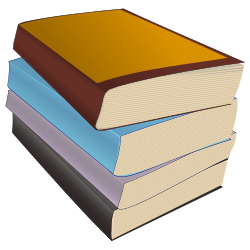 2Tuesday/ThursOct. 3, 5Chapter 4 Continued; Table ConceptsMake a choice for the Book Assignment, click hereFind 3 choices, and include your first choice.  Bring the title, author and list number to class.*Submit names of 2 individuals you want to interview by the end of Week 2.Find someone to interview (career goal) Informational Interview Assignment; Due: Thursday, Week 4In preparation for class:Read Chapter 4: Student Life in School and Home & pp. 97-108: In Class: Top 3 Important ConceptsWhat is Inquiry Based Learning?  Alien Numbers;Begin Chapter 5Due: Names of Interview Individuals; Book Choices3Tuesday and Thursday Oct. 10/12Chapter 5 ReadingOregon History of EducationIntroduce School Board Meeting Assignment/Informational Educator Assignment (choice)In preparation for class: Read: The Multicultural History of American EducationDue Online: Timeline Assignment (Thursday)Watch VideosStart thinking about the Interview Assignment;Due: In-class history assignment.  Begin Intro to Niche Assignment.  Ch. 5 Quiz4Tues. Oct. 17/Thurs. Oct. 19Niche Assignment -Bring to class.Exit Ticket: Questions Quiz on Chapter 7: In ClassChapter 7: Financing and Governing America’s Schools-NICHE Assignment*Informational Interview Assignment Due Thursday5Tu/Th. Oct. 24/26Chapter 6 ReadingEd Philosophy Inventory-p. 170 in text.  Take notes on Philosophy FoldablePhilosophy Practice-Due at the end of classIn preparation for class, Read Ch. 6 Philosophy of Education. Online: Philosopher Inventory Due; Discuss Midterm Study GuideTentative Visitor: School Governance: Kristina HoltonMidterm Jeopardy-Create a QuestionBrainstorm Possible Questions/Topics from Weeks 1-5Philosophy Forum; Post by Tues, closes: Thursday6Tuesday, Oct 31 and Thurs. Nov. 2ED Philosophy ContinuedMidterm PreparationBlooms Taxonomy-What is it?Work on Philosophy Paper in Class.  Submit Draft for Instructor to ReviewSubmit Assigned Midterm Question by Nov. 1.Submit Education Philosophy Statement by Saturday*Drop Dead Due Date on Sat.7TuesdayNov. 7NO Class Nov. 9. Play Midterm Jeopardy in Class-Nov. 7Prepare for Independent Reading Groups on Nov. 9.8TuesdayNov. 14 and Thurs. Nov. 16Independent Reading Book Groups-75 pointsIndependent Reading Book Groups & Book Synopsis Paper1.What is the message for educators? What is the author saying to teachers?2. Bring a quote from the book.3. What is the philosophical stance of the author.  Provide evidence to support your thinking.Annotated Book Synopsis Due: prior to the start of class9TuesdayNov. 21No Class Nov. 23; ThanksgivingChapter 9 Reform MovementQuick Change ActivityExit Question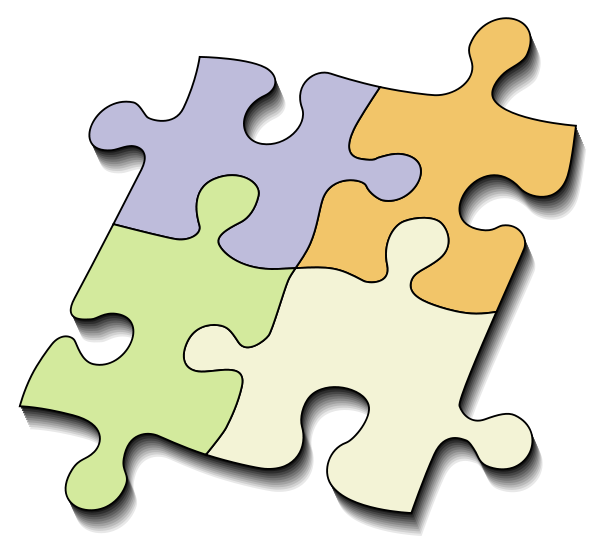 Ch. 9 Jigsaw in class Assignment. (20 points)Begin Reading Ch. 9-Purposes of America’s School Reform Movement-Assigned section; create one page representation.*Waiting for Superman TrailerSubmit “Where do you Stand?” Questionnaire before class. (pp. 274-275).  Copy of questionnaire found on Moodle. 10TuesdayNov. 29And Thurs.Dec. 1Final Presentation: Essential Questions-What is the purpose, Structure and Function of Education in a Democracy Assignment?  Chapter 8: Ethics in School.  Read Assigned Case. Cases distributed in class on Week 10.  Be prepared to summarize and discuss the case in class.  Time will be provided to work on the Final Presentation. Consult with Professor about plans for the Final Project.ExamWeekDate: TBD:The Final Exam schedule is posted between weeks 7-9.Essential Question Major Topic Presentation: What is the Purpose, Structure & Function of Education in a Democracy AssignmentMust be submitted by a half hour before the start of the Exam. (Paper copy of Google Slides) This is a drop-dead due date.  Plan to present in small groups.Class Evaluation, Presentation and Conversation